No. 35	p. 1253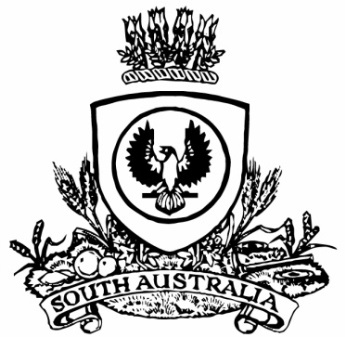 THE SOUTH AUSTRALIANGOVERNMENT GAZETTEPublished by AuthorityAdelaide, Thursday, 2 June 2022ContentsGovernor’s InstrumentsAppointmentsDepartment of the Premier and CabinetAdelaide, 2 June 2022Her Excellency the Governor in Executive Council has been pleased to appoint His Honour Judge Adam Patrick Kimber to the office of Puisne Judge of the Supreme Court of South Australia effective from 2 June 2022 - pursuant to section 9 of the Supreme Court Act 1935.By command,Katrine Anne HildyardFor PremierAGO0037-22CSDepartment of the Premier and CabinetAdelaide, 2 June 2022Her Excellency the Governor in Executive Council has been pleased to appoint Melanie Kate Burton to the office of Magistrate commencing 2 June - pursuant to section 5 of the Magistrates Act 1983.By command,Katrine Anne HildyardFor PremierAGO0033-22CSDepartment of the Premier and CabinetAdelaide, 2 June 2022Her Excellency the Governor in Executive Council has been pleased to appoint Matthew Alexander Holgate as a Cross-Border Magistrate for a term of five years commencing on 2 June 2022 and expiring on 1 June 2027 - pursuant to Section 5A of the Magistrates Act 1983.By command,Katrine Anne HildyardFor PremierAGO0033-22CSDepartment of the Premier and CabinetAdelaide, 2 June 2022Her Excellency the Governor in Executive Council has been pleased to appoint the undermentioned to the Police Disciplinary Tribunal, pursuant to the provisions of the Police Complaints and Discipline Act 2016:Panel Member: from 2 June 2022 until 28 April 2023Melanie Kate Burton By command,Katrine Anne HildyardFor PremierAGO0033-22CSDepartment of the Premier and CabinetAdelaide, 2 June 2022Her Excellency the Governor in Executive Council has been pleased to appoint the undermentioned to the Protective Security Officers Disciplinary Tribunal, pursuant to the provisions of the Protective Security Act 2007:Panel Member: from 2 June 2022 until 28 April 2023Melanie Kate Burton By command,Katrine Anne HildyardFor PremierAGO0033-22CSDepartment of the Premier and CabinetAdelaide, 2 June 2022Her Excellency the Governor in Executive Council has revoked the appointment of Melanie Amy Hazell, Michael Robert Brougham, Rachael Brooke Leverton and Nicholas Carlton Reade as Clerks of Executive Council effective from 2 June 2022 - pursuant to the Letters Patent, section 41 of the Legislation Interpretation Act 2021 and section 68 of the Constitution Act 1934.By command,Katrine Anne HildyardFor PremierDPC22/020CSDepartment of the Premier and CabinetAdelaide, 2 June 2022Her Excellency the Governor in Executive Council has been pleased to appoint Damien Guy Walker as a Clerk of Executive Council commencing on 2 June 2022 - pursuant to the Letters Patent and section 68 of the Constitution Act 1934.By command,Katrine Anne HildyardFor PremierDPC22/020CSDepartment of the Premier and CabinetAdelaide, 2 June 2022Her Excellency the Governor in Executive Council has been pleased to appoint Jonathan Gorvett as a Clerk of Executive Council commencing on 2 June 2022 - pursuant to the Letters Patent and section 68 of the Constitution Act 1934.By command,Katrine Anne HildyardFor PremierDPC22/020CSDepartment of the Premier and CabinetAdelaide, 29 May 2022Her Excellency the Governor directs it to be notified that she has approved the retention of the title 'Honourable' by:Ms Vickie Chapman MPMr John Gardner MPMr Steven Marshall MPMr David Pisoni MPMs Rachel SandersonMr David Speirs MPMr Dan van Host PellekaanMr Corey WingardBy command,Peter MalinauskasPremierPublic Finance and Audit Act 1987Governor’s Appropriation FundApproval to Appropriate Funds from the Consolidated AccountPURSUANT to Section 12 of the Public Finance and Audit Act 1987, I approve the appropriation from the Consolidated Account to the public purposes of the State an amount of $535,979,010 for the financial year ending 30 June 2023.Given under my hand this 2nd day of June 2022.Frances Adamson ACGovernorProclamationsSouth AustraliaSouth Australian Civil and Administrative Tribunal (Designation of Magistrate as Member of Tribunal) Proclamation 2022under section 18 of the South Australian Civil and Administrative Tribunal Act 20131—Short titleThis proclamation may be cited as the South Australian Civil and Administrative Tribunal (Designation of Magistrate as Member of Tribunal) Proclamation 2022.2—CommencementThis proclamation comes into operation on the day on which it is made.3—Designation of magistrate as member of TribunalThe following magistrate holding office under the Magistrates Act 1983 is designated as a member of the South Australian Civil and Administrative Tribunal:Melanie Kate BurtonMade by the Governoron the recommendation of the Attorney-General and with the advice and consent of the Executive Councilon 2 June 2022South AustraliaYouth Court (Designation and Classification of Magistrates) Proclamation 2022under section 9 of the Youth Court Act 19931—Short titleThis proclamation may be cited as the Youth Court (Designation and Classification of Magistrates) Proclamation 2022.2—CommencementThis proclamation comes into operation on the day on which it is made.3—Designation and classification of magistratesThe magistrates named in Schedule 1 are—	(a)	designated as magistrates of the Youth Court of South Australia; and	(b)	classified as members of the Court's ancillary judiciary.Schedule 1—Magistrates of the CourtMelanie Kate BurtonMatthew Alexander HolgateMade by the Governorwith the advice and consent of the Executive Councilon 2 June 2022RegulationSouth AustraliaFair Work (General) (Declared Employer) Amendment Regulations 2022under the Fair Work Act 1994ContentsPart 1—Preliminary1	Short title2	CommencementPart 2—Amendment of Fair Work (General) Regulations 20093	Amendment of regulation 4—Declared employer for public employeesPart 1—Preliminary1—Short titleThese regulations may be cited as the Fair Work (General) (Declared Employer) Amendment Regulations 2022.2—CommencementThese regulations come into operation on the day on which they are made.Part 2—Amendment of Fair Work (General) Regulations 20093—Amendment of regulation 4—Declared employer for public employeesRegulation 4—delete "Department of Treasury and Finance" and substitute:Attorney-General's DepartmentEditorial note—As required by section 10AA(2) of the Legislative Instruments Act 1978, the Minister has certified that, in the Minister's opinion, it is necessary or appropriate that these regulations come into operation as set out in these regulations.Made by the Governorwith the advice and consent of the Executive Councilon 2 June 2022No 25 of 2022State Government InstrumentsAdministrative Arrangements Act 1994Delegation under section 9I, Nicholas David Champion, as Minister for Planning, hereby delegate to:Minister for Tourism;Minister for Consumer & Business Affairspursuant to section 9 of the Administrative Arrangements Act 1994, all my powers and functions under the Planning, Development and Infrastructure Act 2016.This instrument of delegation has effect from the day on which it is published in the Government Gazette.Dated: 24 May 2022Nicholas David ChampionMinister for PlanningControlled Substances Act 1984Fees and ChargesI, CHRIS PICTON, Minister for Health and Wellbeing, hereby give notice pursuant to section 55 of the Controlled Substances Act 1984 (the Act), of the following fees to apply for licences issued under the Act:These charges will operate from 1 July 2022 to 30 June 2023.1	Annual fee for manufacturer’s licence―(a)	for a manufacturer who manufactures only schedule 1 poisons	No fee(b)	for a manufacturer who manufactures schedule 2 poisons	$326.00(c)	for a manufacturer who manufactures schedule 3 poisons	$326.00(d)	for a manufacturer who manufactures schedule 4 poisons	$326.00(e)	for a manufacturer who manufactures schedule 7 poisons	$326.00(f)	for a manufacturer who manufactures drugs of dependence	$426.00Note—The maximum cumulative annual fee isfor a manufacturer of poisons other than drugs of dependence—$1086.00for a manufacturer of drugs of dependence—$1360.002	Annual fee for wholesale dealer’s licence—(a)	for a wholesaler who sells only schedule 1 poisons	No fee(b)	for a wholesaler who sells schedule 2 poisons	$108.00(c)	for a wholesaler who sells schedule 3 poisons	$108.00(d)	for a wholesaler who sells schedule 4 poisons	$218.00(e)	for a wholesaler who sells schedule 7 poisons	$218.00(f)	for a wholesaler who sells drugs of dependence	$426.00Note—The maximum cumulative annual fee isfor a wholesaler who sells poisons other than drugs of dependence—$546.00for a wholesaler who sells drugs of dependence—$832.003	Annual fee for retail seller’s licence	$218.004	Annual fee for medicine seller’s licence	$50.005	Annual fee for licence to supply, possess or administer—(a)	S4 drugs (other than drugs of dependence) (section 18)	$108.00(b)	drugs of dependence or equipment (section 31)	$108.00Note—The maximum cumulative fee for a licence to supply or administer S4 drugs and drugs of dependence is $146.006	Annual fee for licence to possess Schedule F poisons	$162.00Dated: 22 May 2022Hon Chris Picton MPMinister for Health and WellbeingDefamation Act 2005 Declaration Under Section 33(3)I, KYAM MAHER, Attorney-General, being the Minister to whom administration of the Defamation Act 2005 is committed, HEREBY DECLARE in accordance with sub-section (3) of section 33 of the Defamation Act 2005 that on and from 1 July 2022 the maximum amount of damages that may be awarded for non-economic loss in defamation proceedings shall be FOUR HUNDRED AND FORTY-THREE THOUSAND DOLLARS ($443,000).Dated: 26 May 2022Kyam MaherAttorney-GeneralDISTRICT COURT OF SOUTH AUSTRALIA Port Augusta Circuit Court Sheriff’s Office, Adelaide, 7 June 2022IN pursuance of a precept from the District Court to me directed, I do hereby give notice that the said Court will sit as a Court of Oyer and Terminer and General Gaol Delivery at the Courthouse at Port Augusta on the day and time undermentioned and all parties bound to prosecute and give evidence and all jurors summoned and all others having business at the said Court are required to attend the sittings thereof and the order of such business will be unless a Judge otherwise orders as follows:Tuesday 7 June 2022 at 10 a.m. on the first day of the sittings the only business taken will be the arraignment of prisoners in gaol and the passing of sentences on prisoners in gaol committed for sentence, the surrender of prisoners on bail committed for sentence, the surrender of persons in response to ex officio informations or of persons on bail and committed for trial who have signified their intentions to plead guilty and the passing of sentences for all matters listed for disposition by the District Court.Juries will be summoned for 6 June 2022 and persons will be tried on this and subsequent days of the sittings.Prisoners in H.M. Gaol and on bail for sentence and for trial at the sittings 
of the Port Augusta Courthouse, commencing 7 June 2022.Prisoners on bail must surrender at 10 a.m. of the day appointed for their respective trials. If they do not appear when called upon their recognizances and those of their bail will be estreated and a bench warrant will be issued forthwith.By order of the Court;A. GransdenSheriffFisheries Management (Prawn Fisheries) Regulations 2017Variation to Prohibiting Fishing ActivitiesTAKE NOTE that pursuant to regulation 10 of the Fisheries Management (Prawn Fisheries) Regulations 2017, the notice dated 28 September 2021 on page 3654 of the South Australian Government Gazette on 30 September 2021 prohibiting fishing activities in the Spencer Gulf Prawn Fishery, is hereby varied such that it will not be unlawful for a person fishing pursuant to a Spencer Gulf Prawn Fishery licence to use prawn trawl nets in the areas specified in Schedule 1, during the period specified in Schedule 2, and under the conditions specified in Schedule 3.Schedule 1The waters of the Spencer Gulf Prawn Fishery:i.	Except the Northern Closure area, which is defined as the area north of the following index points:ii.	Excluding the Stones area, which shall remain open, as defined by the area within the following index points:Except the Southern Closure area, which is defined as the area within the following index points:Except the Cowell area, which is defined as the area within the following index points:Except the Wardang Closure area, which is defined as the waters contained within the following index points:Except the Corny closure area, which is defined as the waters within and bounded by the following closure index points:Except the Illusions closure area, which is defined as the waters contained within the following closure index points:Except the Jurassic Park closure area, which is defined as the waters contained within the following closure index points:Except the Estelle Star closure area, which is defined as the waters contained within the following closure index points:Schedule 2Commencing at sunset on 28 May 2022 and ending at sunrise on the 9 June 2022.Schedule 3The coordinates in Schedule 1 are defined as degrees decimal minutes and are based on the World Geodetic System 1984 (WGS 84).No fishing activity may be undertaken between the prescribed times of sunrise and sunset for Adelaide (as published in the South Australian Government Gazette pursuant to the requirements of the Proof of Sunrise and Sunset Act 1923) during the period specified in Schedule 2.Fishing must cease:in the fishing area known as the ‘Stones’ (as defined by the coordinates in point a) ii in SCHEDULE 1 for the purpose of this fishing trip), if the average catch per vessel, per night (based on the best information available to the committee at sea) drops below 600kg or four nights fishing is completed in the area; andin the fishing area known as the ‘Mid/North Gulf’ area (as described on page 40 of the Management Plan for the South Australian Commercial Spencer Gulf Prawn Fishery October 2020) if the average catch per vessel, per night (based on the best information available to the committee at sea) drops below 500kg; andin the fishing area known as the ‘Southern Gulf’ area (as described on page 40 of the Management Plan for the South Australian Commercial Spencer Gulf Prawn Fishery October 2020) if the average catch per vessel over two consecutive nights (based on the best information available to the committee at sea) falls below 350kg.Based on the best information available from the fleet, fishing must cease in an area in the Mid/North Gulf if the average prawn bucket count exceeds 260 prawns per 7kg; or in an area in the Southern Gulf if the average prawn bucket count exceeds 260 prawns/7kg.No fishing activity may occur without the authorisation of Coordinator at Sea, Ashley Lukin, or other nominated Coordinator at Sea appointed by the Spencer Gulf and West Coast Prawn Fishermen’s Association.The authorisation of the Coordinator at Sea must be in writing, signed and record the day, date, and permitted fishing area within the waters of Schedule 1 in the form of a notice sent to the fishing fleet or vary an earlier authorisation issued by the Coordinator at Sea.The Coordinator at Sea must cause a copy of any authorisation for fishing activity or variation of same, made under this notice to be emailed to the Prawn Fisheries Manager immediately after it is made.The Spencer Gulf and West Coast Prawn Fishermen’s Association must keep records of all authorisations issued pursuant to this notice.Dated: 28 May 2022Ashley LukinCoordinator at Sea, Spencer Gulf & West Coast Prawn Fishermen’s Association Inc.Delegate of the Minister for Primary Industries and Regional DevelopmentHousing Improvement Act 2016Rent Control RevocationsWhereas the Minister for Human Services Delegate is satisfied that each of the houses described hereunder has ceased to be unsafe or unsuitable for human habitation for the purposes of the Housing Improvement Act 2016, notice is hereby given that, in exercise of the powers conferred by the said Act, the Minister for Human Services Delegate does hereby revoke the said Rent Control in respect of each property. Dated: 2 June 2022Craig ThompsonHousing Regulator and RegistrarHousing Safety Authority, SAHADelegate of Minister for Human ServicesJustices of the Peace Act 2005Section 4 Appointment of Justices of the Peace for South AustraliaNotice by the Commissioner for Consumer AffairsI, Dini Soulio, Commissioner for Consumer Affairs, delegate of the Attorney-General, pursuant to section 4 of the Justices of the Peace Act 2005, do hereby appoint the people listed as Justices of the Peace for South Australia as set out below.For a period of ten years for a term commencing on 14 June 2022 and expiring on 13 June 2032:Hamish Lorimore ZERBETerence Paul WENDELBORNLeonardus VETTESharyn Joy TAYLORSandra May SPAETHMary Michele SLATTERAndreas Georg Christoph REISINGERLewis PETROULynette Doris PECHSonya Joy PAGEAnthony Victor John MARKOWSKIGavin Christopher LYNCHKuan Ming LIONGGraeme Dale LANGEFranklin Richard KEUKENMEESTERJulie Denise KAMMERMANRonald Thomas JONESMarika Dawn JACKSONNoel John HOLLEYChristopher Steven HARRISRaymond John GROSEJoshua FILETIRonald Derek EDWARDSMinka Elizabeth DREWAlfred George DENNISSusan Mary COOKAntony David Lewis COLESAndrew Henry CHARLTONGraham Gordon CHANTBrad David CARPENTEREmma CALABROStefan CADDY-RETALICDated: 30 May 2022Dini SoulioCommissioner for Consumer AffairsDelegate of the Attorney-GeneralLand Acquisition Act 1969Section 16Form 5 – Notice of Acquisition1.	Notice of acquisitionThe Commissioner of Highways (the Authority), of 50 Flinders Street, Adelaide SA 5000, acquires the following interests in the following land:Comprising an unencumbered estate in fee simple in that piece of land being portion of Allotment 52 in Deposited Plan No 127376 comprised in Certificate of Title Volume 6259 Folio 644, and being the whole of the land identified as Allotment 405 in D129370 lodged in the Lands Titles Office, expressly excluding the right(s) of way and easement(s) over the land marked DD and PP on D127376 (RTC 11892443).This notice is given under section 16 of the Land Acquisition Act 1969.2.	CompensationA person who has or had an interest consisting of native title or an alienable interest in the land that is divested or diminished by the acquisition or the enjoyment of which is adversely affected by the acquisition who does not receive an offer of compensation from the Authority may apply to the Authority for compensation.2A.	Payment of professional costs relating to acquisition (section 26B)If you are the owner in fee simple of the land to which this notice relates, you may be entitled to a payment of up to $10 000 from the Authority for use towards the payment of professional costs in relation to the acquisition of the land. Professional costs include legal costs, valuation costs and any other costs prescribed by the Land Acquisition Regulations 2019.3.	InquiriesInquiries should be directed to:	William RidgwayGPO Adelaide  SA  5001Telephone: (08) 7109 7672Dated: 30 May 2022The Common Seal of the COMMISSIONER OF HIGHWAYS was hereto affixed by authority of the Commissioner in the presence of:Rocco CarusoManager, Property Acquisition (Authorised Officer)Department for Infrastructure and TransportDIT 2020/11312Land Acquisition Act 1969Section 16Form 5 – Notice of Acquisition1.	Notice of acquisitionThe Commissioner of Highways (the Authority), of 50 Flinders Street, Adelaide SA 5000, acquires the following interests in the following land:Comprising an unencumbered estate in fee simple in that piece of land being the whole of the land identified as Allotment 310 and Allotment 311 in D129282.First Portion of Allotment 135 in Filed Plan 15857 comprised in Certificate of Title Volume 6123 Folio 538, and Secondly Portion of the land comprised in Certificate of Title Volume 6123 Folio 538 (being that portion of the free and unrestricted Right(s) of Way over the land marked ‘A’ in Filed Plan 57938 appurtenant to Allotment 134 in the said Filed Plan that is contained within, and forms portion, of the said land marked ‘Allotment 311’), to the intent that that portion of the Right(s) of way will merge and be extinguished in the fee simple in the land marked Allotment 311.This notice is given under section 16 of the Land Acquisition Act 1969.2.	CompensationA person who has or had an interest consisting of native title or an alienable interest in the land that is divested or diminished by the acquisition or the enjoyment of which is adversely affected by the acquisition who does not receive an offer of compensation from the Authority may apply to the Authority for compensation.2A.	Payment of professional costs relating to acquisition (section 26B)If you are the owner in fee simple of the land to which this notice relates, you may be entitled to a payment of up to $10 000 from the Authority for use towards the payment of professional costs in relation to the acquisition of the land. Professional costs include legal costs, valuation costs and any other costs prescribed by the Land Acquisition Regulations 2019.3.	InquiriesInquiries should be directed to:	William RidgwayGPO Adelaide  SA  5001Telephone: (08) 7109 7672Dated: 30 May 2022The Common Seal of the COMMISSIONER OF HIGHWAYS was hereto affixed by authority of the Commissioner in the presence of:Rocco CarusoManager, Property Acquisition (Authorised Officer)Department for Infrastructure and TransportDIT 2020/11313/01Land Acquisition Act 1969Section 16Form 5 – Notice of Acquisition1.	Notice of acquisitionThe Commissioner of Highways (the Authority), of 50 Flinders Street, Adelaide SA 5000, acquires the following interests in the following land:Comprising an unencumbered estate in fee simple in that piece of land being the whole of Allotment 167 in Deposited Plan No 4728 comprised in Certificate of Title Volume 5379 Folio 109.This notice is given under section 16 of the Land Acquisition Act 1969.2.	CompensationA person who has or had an interest consisting of native title or an alienable interest in the land that is divested or diminished by the acquisition or the enjoyment of which is adversely affected by the acquisition who does not receive an offer of compensation from the Authority may apply to the Authority for compensation.2A.	Payment of professional costs relating to acquisition (section 26B)If you are the owner in fee simple of the land to which this notice relates, you may be entitled to a payment of up to $10 000 from the Authority for use towards the payment of professional costs in relation to the acquisition of the land. Professional costs include legal costs, valuation costs and any other costs prescribed by the Land Acquisition Regulations 2019.3.	InquiriesInquiries should be directed to:	Beata KowalczykGPO Adelaide  SA  5001Telephone: (08) 8343 2420Dated: 1 June 2022The Common Seal of the COMMISSIONER OF HIGHWAYS was hereto affixed by authority of the Commissioner in the presence of:Rocco CarusoManager, Property Acquisition (Authorised Officer)Department for Infrastructure and TransportDIT 2021/04780/01Land Acquisition Act 1969Section 16Form 5 – Notice of Acquisition1.	Notice of acquisitionThe Commissioner of Highways (the Authority), of 50 Flinders Street, Adelaide SA 5000, acquires the following interests in the following land:Comprising an unencumbered estate in fee simple in that piece of land being the whole of Allotment 76 in Filed Plan No 9522 comprised in Certificate of Title Volume 6086 Folio 990.This notice is given under section 16 of the Land Acquisition Act 1969.2.	CompensationA person who has or had an interest consisting of native title or an alienable interest in the land that is divested or diminished by the acquisition or the enjoyment of which is adversely affected by the acquisition who does not receive an offer of compensation from the Authority may apply to the Authority for compensation.2A.	Payment of professional costs relating to acquisition (section 26B)If you are the owner in fee simple of the land to which this notice relates, you may be entitled to a payment of up to $10 000 from the Authority for use towards the payment of professional costs in relation to the acquisition of the land. Professional costs include legal costs, valuation costs and any other costs prescribed by the Land Acquisition Regulations 2019.3.	InquiriesInquiries should be directed to:	Petrula PettasGPO Adelaide  SA  5001Telephone: (08) 8343 2619Dated: 1 June 2022The Common Seal of the COMMISSIONER OF HIGHWAYS was hereto affixed by authority of the Commissioner in the presence of:Rocco CarusoManager, Property Acquisition (Authorised Officer)Department for Infrastructure and TransportDIT 2021/15309/01Land Tax Act 1936Change in Site Values and Index Value for the 2022/23 Financial YearI, Katherine Bartolo, Valuer-General, as required by section 8A(6) of the Land Tax Act 1936 hereby give notice that the average percentage change in site values is 10.9% and the Index Value is 1.187 for the 2022/23 financial year.Dated: 2 June 2022Katherine BartoloValuer-GeneralLand Tax Act 1936Land Tax Thresholds for the 2022-23 Financial YearI, Julie-Anne Holmes, the Commissioner of State Taxation, as required by section 8A(7) of the Land Tax Act 1936, hereby give notice that the land tax thresholds that will apply with respect to the 2022-23 financial year are:	Threshold A	$534 000	Threshold B	$858 000	Threshold C	$1 249 000	Threshold D	$2 000 000Dated: 2 June 2022Julie-Anne HolmesCommissioner of State TaxationLandscape South Australia Act 2019Section 71Notice of Levy Payable in 2022-23 by Persons who Occupy Land Outside Council Areas 
in the South Australian Arid Lands Landscape RegionNotice is hereby given pursuant to section 71 of the Landscape South Australia Act 2019 (“the Act”) that, the annual business plan for the South Australian Arid Lands Landscape Board (“Board”) having specified an amount to be contributed by persons who occupy land outside council areas in the South Australian Arid Lands Landscape Region (“rateable land”) toward the costs of the Board performing its functions under the Act in the 2022-2023 financial year, the Board has determined and hereby declares the following levy payable by persons who occupy rateable land, based on the area occupied:$66.56 per rateable property	<10 ha$221.85 per rateable property	10 ha - <100 ha$443.76 per rateable property	100 ha - <100,000 ha$776.73 per rateable property	100,000 ha or greaterDated: 17 May 2022Ross SawersPresiding MemberSouth Australian Arid Lands Landscape BoardMENTAL HEALTH ACT 2009Authorised Mental Health ProfessionalNOTICE is hereby given in accordance with Section 94(1) of the Mental Health Act 2009, that the Chief Psychiatrist has determined the following person as an Authorised Mental Health Professional:Abraham MadiwaA person’s determination as an Authorised Mental Health Professional expires three years after the commencement date.Dated: 31 May 2022Dr J BrayleyChief PsychiatristPetroleum and Geothermal Energy Act 2000Grant of Special Facilities Licence—SFL 16Pursuant to section 92(1) of the Petroleum and Geothermal Energy Act 2000, notice is hereby given that the undermentioned Special Facilities Licence has been granted under the provisions of the Petroleum and Geothermal Energy Act 2000, pursuant to delegated powers dated 29 June 2018.Description of AreaAll that part of the State of South Australia, bounded as follows:28° 02' 52.03" S	140° 58' 28.64" E28° 02' 59.27" S	140° 57' 34.59" E28° 02' 53.18" S	140° 57' 32.79" E28° 02' 45.66" S	140° 58' 27.13" E28° 01' 03.21" S	140° 59' 04.81" E28° 00' 15.63" S	140° 59' 49.74" E27° 59' 54.04" S	140° 59' 50.97" E27° 59' 49.46" S	140° 59' 53.62" E27° 59' 48.12" S	140° 59' 58.19" E28° 00' 16.08" S	140° 59' 57.07" E28° 00' 18.99" S	140° 59' 55.88" E28° 01' 06.36" S	140° 59' 11.15" E28° 02' 47.64" S	140° 58' 34.23" E28° 02' 50.58" S	140° 58' 31.81" E28° 02' 52.03" S	140° 58' 28.64" EAll coordinates in GDA2020AREA: 1.51 square kilometres approximatelyDated: 23 May 2022Nick PanagopoulosA/Executive DirectorEnergy Resources DivisionDepartment for Energy and MiningDelegate of the Minister for Energy and MiningPLANNING, DEVELOPMENT AND INFRASTRUCTURE ACT 2016Notice under Section 42Practice DirectionsPreambleThe State Planning Commission may issue a practice direction for the purposes of this Act.A practice direction may specify procedural requirements or steps in connection with any matter arising under this Act.NoticePURSUANT to section 42 (4) of the Planning, Development and Infrastructure Act 2016, I, Sally Smith, delegate of the State Planning Commission,vary the State Planning Commission Practice Direction 2 – Preparation and Amendment of Designated Instruments.fix the day on which these practice directions are published on the South Australian Planning Portal as the day on which the practice directions will come into operation.Dated: 13 May 2022Sally SmithDelegate of the State Planning CommissionProof of Sunrise and Sunset Act 1923Almanac for July, August and September 2022Pursuant to the requirements of the Proof of Sunrise and Sunset Act 1923, I Jon William Whelan, Chief Executive, Department for Infrastructure and Transport, at the direction of the Minister for Infrastructure and Transport, publish in the Schedule hereto an almanac setting out the times of sunrise and sunset on every day for the three calendar months July, August and September 2022.Dated: 1 June 2022Jon William WhelanChief ExecutiveDepartment for Infrastructure and TransportScheduleSunrise & Sunset Times for Adelaide 2022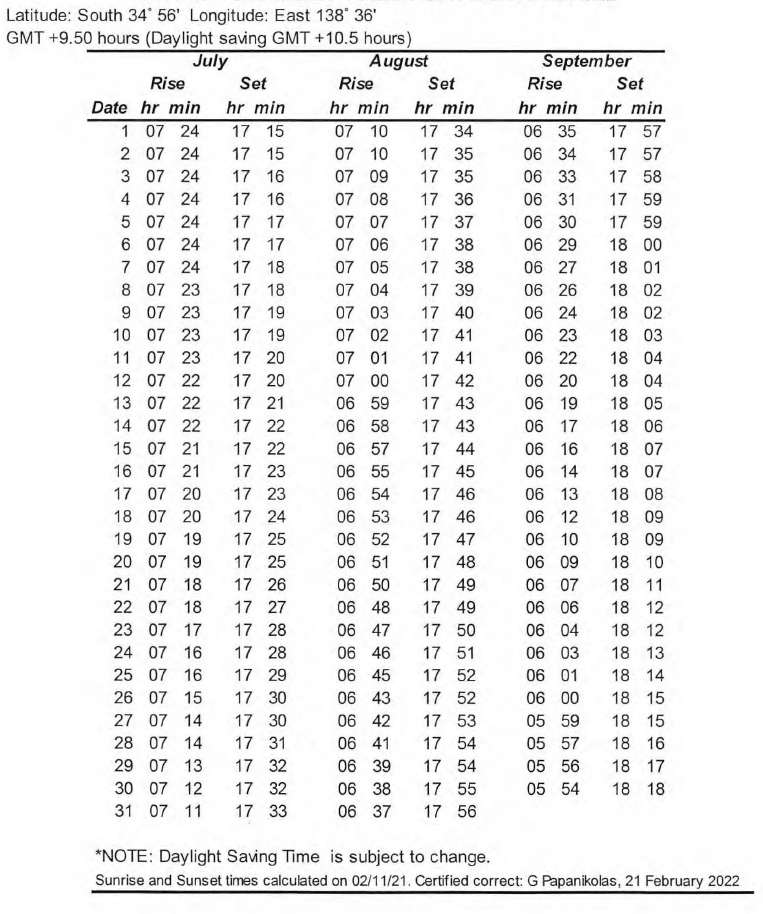 Retail and Commercial Leases Act 1995ExemptionPURSUANT to section 77(2) of the Retail and Commercial Leases Act 1995 (SA) I, Nerissa Kilvert, Acting Small Business Commissioner for the State of South Australia, EXEMPT the Management Agreement entered into in April 2022 between Scotch College Adelaide Incorporated and the Young Men’s Christian Association of South Australia Incorporated in relation to the management and programming of activities at the Scotch College Wellbeing and Sports Centre located at Blythewood Road, Torrens Park in the said State, and depicted in Annexure A to the Management Agreement.  Dated: 30 May 2022Nerissa KilvertActing Small Business CommissionerRoads (Opening and Closing) Act 1991Section 37Application for the Issue of a Certificate of TitleNotice is hereby given pursuant to Section 37(1) of the Roads (Opening and Closing) Act 1991 that:No Certificate of Title was issued for the land identified as Closed Road ‘A’ and ‘D’ in Road Plan 617, Hundred of Kondoparinga, Deposited in the Office of the Surveyor-General at Adelaide vide Notice of Confirmation of Road Process Order published in the Government Gazette of 18 December 1902, page 1258:An application is now made by DEVNASS INVESTMENTS PTY. LTD. (ACN: 008 048 584) for the issue of a Certificate of Title in their ownership for the Closed Road by virtue of possession in accordance with Section 37(1) of the Roads (Opening and Closing) Act 1991.TAKE NOTICE that providing I am satisfied that the Applicant is in possession of the said Closed Road and unless an objection by any person claiming any interest in the said land is made in writing to me within 28 days from the date of this Notice, I propose to issue a Certificate of Title for the said land to the said Applicant.Objections should be addressed to the Surveyor-General, GPO Box 1354, ADELAIDE SA 5001.Dated: 26 May 2022B. J. SlapeSurveyor-GeneralDPTI: 2018/11910/01South Australian Public Health Act 2011Declarations under Section 63(2) and 70(2)Notice by the Minister—Monkeypox Virus InfectionTAKE notice that, I Chris Picton, Minister for Health and Wellbeing, pursuant to:Section 63(2) of the South Australian Public Health Act 2011, being satisfied that it is necessary in the interests of public health because of urgent circumstances, do hereby declare – monkeypox virus infection to be a notifiable condition. Section 70(2) of the South Australian Public Health Act 2011, being satisfied that it is necessary in the interests of public health because of urgent circumstances, do hereby declare – monkeypox virus infection to be a controlled notifiable condition.Dated: 27 May 2022Chris PictonMinister for Health and WellbeingLocal Government InstrumentsAdelaide Hills CouncilRoads (Opening and Closing) Act 1991Road Closing—Public Road, InglewoodNOTICE is hereby given, pursuant to Section 10 of the Roads (Opening and Closing) Act 1991, that Adelaide Hills Council proposes to make a Road Process Order to close and merge with the adjoining Section 171 in the Hundred of Para Wirra portion of the public road more particularly delineated and lettered 'A' in Preliminary Plan 22/0025.The Preliminary Plan and Statement of Persons Affected are available for public inspection at the offices of the Council at 63 Mount Barker Road, Stirling, and at the Surveyor-General’s Office, Level 2, 101 Grenfell Street, Adelaide during normal working hours. The Preliminary Plan can also be viewed at www.sa.gov.au/roadsactproposals.Any application for easement or objection must set out the full name, address and details of the submission and must be fully supported by reasons. The application for easement or objection must be made in writing to the Council at PO Box 44, Woodside SA 5244 WITHIN 28 DAYS OF THIS NOTICE and a copy must be forwarded to the Surveyor-General at GPO Box 1354, Adelaide SA 5001. Where a submission is made, the Council will give notification of a meeting at which time the matter will be considered.Dated: 4 April 2022Andrew AitkenChief Executive OfficerRenmark Paringa CouncilNotice of Classification of Land as Community LandThe Renmark Paringa Council hereby gives notice that at its meeting on 24 May 2022, in exercise of its power under section 193(5) of the Local Government Act 1999, the Council resolved to classify the following land as community land:The parcel of land owned by the Council and contained in Certificate of Title Volume 5502 Folio 136 that is located at 180 Murray Avenue, RENMARK SA 5341.Further information regarding this matter can be obtained from contacting the Council by email at council@renmarkparinga.sa.gov.au or in person by attending at the Council’s offices at 61 Eighteenth Street, Renmark SA 5341.Dated: 24 May 2022Tony SiviourChief Executive OfficerDistrict Council of Streaky BayRoads (Opening and Closing) Act 1991Road Opening of Wharff Drive and closure of part of unmade Public Road, Perlubie BeachNotice is hereby given, pursuant to section 10 of the Roads (Opening and Closing) Act 1991, that the District Council of Streaky Bay proposes to make a Road Process Order to close part of a public road adjoining piece allotments 102, 103 and 104 in D54084 Hundreds of Finlayson and Scott more particularly delineated and lettered “A” in Preliminary Plan 22/0029 and to merge this closed part with those aforementioned piece allotments in exchange for a road to be opened more particularly delineated and numbered “1” and “2” in this Preliminary Plan 22/0029.The Preliminary Plan and Statement of Persons Affected is available for public inspection at the offices of the District Council of Streaky Bay, 29 Alfred Terrace, Streaky Bay and the Adelaide Office of the Surveyor-General, during normal office hours. The Preliminary Plan can also be viewed at http://www.sa.gov.au/roadsactproposals.Any application for easement or objection must set out the full name, address and details of the submission and must be fully supported by reasons. The application for easement or objection must be made in writing to the District Council of Streaky Bay, PO Box 179, Streaky Bay SA 5680, WITHIN 28 DAYS OF THIS NOTICE, and a copy must be forwarded to the Surveyor-General at GPO Box 1354, Adelaide 5001. Where an objection is made, the council will give notification of a meeting at which the matter will be considered.Dated: 24 May 2022Damian CarterChief Executive OfficerPublic NoticesTrustee Act 1936Public TrusteeEstates of Deceased PersonsIn the matter of the estates of the undermentioned deceased persons:BAKER Dianne Joy late of 6 Booth Avenue Linden Park of no occupation who died 04 January 2022BIGGS, Ross Edward Clarance late of 86 Oaklands Road Glengowrie Retired Brewery Hand who died 11 January 2022BIRCHALL, Ronald John William late of 32 Oronga Street Salisbury North of no occupation who died 21 June 2021BURTON Margaret Kay late of 56 Monmouth Road Westbourne Park of no occupation who died 12 January 2022COLBECK Sandra Georgina late of 2 Malken Way Findon of no occupation who died 31 January 2022COLQUHOUN, John Adams late of 2 The Strand Mawson Lakes Retired Clerk who died 25 January 2022D'AGUANNO Silvana late of 104 Woodville Road Woodville of no occupation who died 07 June 2021DONAGHY Linda Joyce late of 79 Moldavia Walk Osborne of no occupation who died 07 November 2020HOWSAM Mark late of 147 Frost Road Salisbury South of no occupation who died 06 December 2021JARMAN Rosalie Jessica late of 24 Penfold Road Elizabeth South of no occupation who died 20 September 2021KUCHEL Dorothy Mary late of 71 Boandik Terrace Mount Gambier of no occupation who died 28 October 2021LINDROOS Henry Wilhelm late of Lot 558 Stevens Terrace Andamooka of no occupation who died 30 September 2021MARSHALL John Francis late of 580 Brighton Road South Brighton Retired Clerk who died 02 January 2022MILLER John Robert late of 18 Trafford Street Angle Park Retired Press Photographer who died 19 March 2022MILLIGAN June Marie Florence late of 40 Skyline Drive Flagstaff Hill of no occupation who died 29 January 2022MOSBEY Robert John late of 5 Madeira Avenue Hope Valley Retired Electrician who died 12 March 2022PAGE Lance Geoffrey late of 29 Centre Street Largs Bay of no occupation who died 17 March 2022WARD Patricia Vanda late of 68 Federation Road Port Pirie West Home Duties who died 18 December 2021Notice is hereby given pursuant to the Trustee Act 1936, the Inheritance (Family Provision) Act 1972 and the Family Relationships Act 1975 that all creditors, beneficiaries, and other persons having claims against the said estates are required to send, in writing, to the office of Public Trustee at GPO Box 1338, Adelaide, 5001, full particulars and proof of such claims, on or before the 1 July 2022 otherwise they will be excluded from the distribution of the said estate; and notice is also hereby given that all persons indebted to the said estates are required to pay the amount of their debts to the Public Trustee or proceedings will be taken for the recovery thereof; and all persons having any property belonging to the said estates are forthwith to deliver same to the Public Trustee.Dated: 2 June 2022N. S. RantanenPublic TrusteeNotice SubmissionThe South Australian Government Gazette is published each Thursday afternoon.Notices must be emailed by 4 p.m. Tuesday, the week of publication.Submissions are formatted per the gazette style and a proof will be supplied prior to publication, along with a quote if applicable. Please allow one day for processing notices.Alterations to the proof must be returned by 4 p.m. Wednesday.Gazette notices must be submitted as Word files, in the following format:	Title—the governing legislation	Subtitle—a summary of the notice content	Body—structured text, which can include numbered lists, tables, and images	Date—day, month, and year of authorisation	Signature block—name, role, and department/organisation authorising the noticePlease provide the following information in your email:	Date of intended publication	Contact details of the person responsible for the notice content	Name and organisation to be charged for the publication—Local Council and Public notices only	Purchase order, if required—Local Council and Public notices onlyEmail:	governmentgazettesa@sa.gov.auPhone:	(08) 7109 7760Website:	www.governmentgazette.sa.gov.auAll instruments appearing in this gazette are to be considered official, and obeyed as suchPrinted and published weekly by authority of S. Smith, Government Printer, South Australia$8.00 per issue (plus postage), $402.00 per annual subscription—GST inclusiveOnline publications: www.governmentgazette.sa.gov.auAlvarez, Monique ariaApplication for enforcement of a breached bond.On bailAnderson, Robert JosephAttempted aggravated robbery; Aggravated robbery (2).In gaolAshton, Michelle Renee 
Smith, John Charles Unlawful sexual intercourse (2).On bail    On bailBaptiste, Daniel WilliamMaintaining an unlawful sexual relationship with a child.On bailBarnes, Robert William JnrAggravated assault (2); Aggravated causing harm with intent to cause harm; False Imprisonment; Aggravated threatening life.In gaolBates, Andrew LyallMaintaining an unlawful sexual relationship with a child; Unlawful sexual intercourse with a person under 14 years (4); Aggravated indecent assault (2); Gross indecency.On bailBoyd, Jason JamesMaintaining an unlawful sexual relationship with a child. In gaolByrne, Francis JamesUnlawfully choking, suffocating or strangling another, Aggravated assault.On bailCoombe, Simon GeoffreyUnlawfully choking, suffocating or straggling another; Aggravated assault (2); Aggravated assault causing harm.On bailCoulthard, Troy WapalaAggravated robbery; Aggravated causing harm with intent to cause harm.In gaolDamon, Travis BlakeTrafficking in a large commercial quantity of a controlled drug.On bailDegenaro, David ReginaldDeception; Attempted deception.On bailDoolan, Anthony CoadieAggravated causing harm with intent to cause harm.On bailEvans, Daniel PeterCausing harm with the intent to cause harm; Aggravated causing harm with intent to cause harm; Aggravated threatening life. On bailFinlay, Hamish Cavan LindsayTraffic in a commercial quantity of controlled drug.On bailGleeson, Blake AndrewTrafficking in a large commercial quantity of a controlled drug.On bailGould, Walter JohnIndecent assault (11); Gross indecency (3); Unlawful sexual intercourse (2).In gaolHabermann, Zackery AlexanderArson; Damaging property.On bailHatches, Franklin TreacleAggravated Assault; Aggravated causing harm with intent to cause harm.On bailHayes, Siegunn Alexander JohnTrafficking in a controlled drug (4).In gaolHaynes, Adrian RonaldTrafficking in a controlled drug.On bailHodgson, KymIndecent assault; Unlawful sexual intercourse with a person 12 to 17 years.On bailH, T RMaintaining an unlawful sexual relationship with a child.On bailHumphries, Caihleb JamesAssault (2); Unlawfully choking, suffocating or strangling another (4); Aggravated assault (2) Assault causing harm.On bailIatika, JacquesRape (3).In gaolKilpatrick, Tallen Douglas
Kilpatrick, Dillon Brian
Sims, Mark WayneAggravated causing harm with intent to cause harm (3); Theft; Assault.On bail On bail On bailKirkland, Damian PaulMaintaining an unlawful sexual relationship with a child.On bailKlingberg, Roxann ElizabethTrafficking in a large commercial quantity of a controlled drug; Supply or administer drug to another person.On bailKumer, Steven AnthonyAggravated indecent assault (2); Gross indecency.On bailLiebl, Peter John Aggravated possess child exploitation material; Possess child exploitation material; Produce child exploitation material. On bailLongman, Daniel Robert WayneAttempted rape; Aggravated indecent assault (2); Maintaining an unlawful sexual relationship with a child.On bailLongman, Daniel RobertUnlawful sexual intercourse with a person under 17 years; Rape (2).On bailMcCourt, Darren WaynePossess child abuse material using carriage service; Use carriage service to access child abuse material. On bailMcCully, Peter WilliamAggravated possess child exploitation material.In gaolMcGrath, James ClarenceRape.On bailMcInnis, Angus DavidIndecent Assault (4); Gross Indecency; Rape (2); unlawful sexual intercourse with a person under 17 years (2).In gaolMcInnis, Angus DavidMaintaining an unlawful sexual relationship with a child. In gaolMcKenna, Jake Yuill McQuarrieAggravated assault (3); Unlawfully choking, suffocating or strangling another.In gaolMclean, JamahlAggravated causing harm with intent to cause harm.On bailMcnamee, Brian Anthony JohnRape.On bailMohi, Sonny NgawhakatokiAttempting to dissuade a witness (3).On bailMolling, Luke AnthonyAggravated recklessly causing serious harm.On bailOBryan, Renae ElmaTrafficking in a controlled drug.On bailPhillips, Alan George
Phillips, Dominic LukeTrafficking in a large commercial quantity of a controlled drug.On bail On bailP, JJMaintaining an unlawful sexual relationship with a child.On bailRetallick, Kevin Rosslyn
Retallick, Christine JuneIndecent assault (2); Unlawful sexual intercourse (4); Maintaining an unlawful sexual relationship with a child (3).On bail On bailRoberts, BenjaminArson.On bailSalmoni, Robert HeathUnlawfully choking, suffocating or strangling another; Aggravated assault.On bailSchmerl, James TerranceAggravated causing harm with intent; Aggravated assault causing harm.On bailSmart, Lionel DavidAggravated threatening life; Aggravated Assault (4); Aggravated threatening harm; Contravene intervention order; Possess firearm without licence; Possess prescribed firearm without identifying mark. In gaolSmith, Shane AndrewAggravated indecent assault (2).On bailStainer, RobertIndecent assault.On bailSteen, Kelly JaneTrafficking in a controlled drug.On bailTurnbull, Charles DennisTrafficking in a large commercial quantity of a controlled drug; Money Laundering (2).On bailWait, Travis Stanley DeanUnlawful sexual intercourse with a person under 17 years.On bailWarren, Anthony PrestonTrafficking in a controlled drug (3); Delivering a prohibited item into a prison.In gaolWarrior, Adrian WilliamsMaintaining an unlawful sexual relationship with a child.In gaolWaters, Scott David Aggravated causing harm.In gaolWaters, Scott DavidAggravated creating likelihood of serious harm; Dangerous driving.In gaolWaye, Douglas MatthewIndecent assault; Rape (2).On bailWerner, David Bradley Maintaining an unlawful sexual relationship with a child; Unlawful sexual intercourse; Producing child exploitation material.In gaolWhelan, BaydenMaintaining an unlawful sexual relationship with a child; Unlawful sexual intercourse; Producing child exploitation material.On bailWillis, Jason ThomasAggravated causing serious harm; Aggravated threatening life; Aggravated assault (2); Unlawfully choking, suffocating or strangling another.In gaolYoung, Mark GregoryMaintaining an unlawful sexual relationship with a child. On bail1.33°34.00S137°16.00E2.33°34.00S137°30.20E3.33°29.00S137°30.70E4.33°29.00S137°34.00E5.33°38.00S137°34.00E6.33°46.00S137°44.00E33°15.00S137°51.00E33°15.00S137°38.50E33°17.58S137°35.67E33°23.50S137°35.67E33°23.50S137°53.00E1.33°41.50S137°06.50E2.33°52.00S137°14.70E3.33°54.50S137°09.00E4.33°58.50S137°12.30E5.34°14.00S136°58.30E6.34°14.00S136°55.00E7.34°27.00S136°55.00E8.34°27.00S136°53.00E9.34°39.50S136°40.50E10.34°33.50S136°39.00E11.34°10.00S136°45.00E12.34°05.00S136°45.50E13.33°57.60S137°00.70E14.33°56.00S136°59.00E15.33°57.60S136°56.00E16.33°48.50S136°46.50E1.33°53.90S136°47.60E2.34°00.40S136°55.00E3.34°05.00S136°45.60E4.34°03.30S136°43.90E5.34°00.60S136°48.30E6.33°56.10S136°43.40E1.34°10.00S137°28.00E2.34°21.00S137°12.00E3.34°45.00S137°15.00E4.34°48.53S137°09.45E5.34°48.53S137°06.00E6.34°50.75S137°06.00E7.34°54.00S137°01.00E1.34°27.00S136°53.00E2.34°27.00S137°02.00E3.34°35.00S136°56.00E4.34°48.60S136°52.00E5.34°54.00S136°52.00E6.34°54.00S136°48.50E7.34°49.50S136°48.50E8.34°49.50S136°40.50E9.34°39.50S136°40.50E Then back to point 1Then back to point 1Then back to point 1Then back to point 1Then back to point 1Then back to point 1Then back to point 1Then back to point 1Then back to point 1Then back to point 11.33°28.80S137°32.20E2.33°28.30S137°33.20E3.33°28.85S137°33.50E4.33°29.40S137°32.50EThen back to point 1Then back to point 1Then back to point 1Then back to point 1Then back to point 1Then back to point 1Then back to point 1Then back to point 1Then back to point 1Then back to point 11.33°54.90S137°17.60E2.33°54.40S137°19.40E3.33°54.70S137°19.60E4.33°55.20S137°17.80EThen back to point 1Then back to point 1Then back to point 1Then back to point 1Then back to point 1Then back to point 1Then back to point 1Then back to point 1Then back to point 1Then back to point 133°58.80S136°49.80E33°58.20S136°51.00E33°59.10S136°51.70E33°59.80S136°50.40EThen back to point 1Then back to point 1Then back to point 1Then back to point 1Then back to point 1Then back to point 1Then back to point 1Then back to point 1Then back to point 1Then back to point 1Address of PremisesAllotment 
SectionCertificate of Title
Volume FolioLot 13 Bentley Road, Uleybury SA 5114 (PKA Lot 9 Bentley Road Yattalunga)Lot 13 Community Plan 24066 Hundred of Munno ParaCT5705/698, CT5989/50630 Rawson Street, Kingscote SA 5223 Allotment 11 Deposited Plan 73596 Hundred of MenziesCT5985/6474 Urlwin Road, Salisbury SA 5108 Allotment 3 Filed Plan 114007 Hundred of YatalaCT 5656/397No of LicenceLicenseesLocalityArea in km2ReferenceSFL 16Vintage Energy LtdMetgasco LtdBridgeport (Cooper Basin) Pty LtdCooper Basin1.51MER-2021/0574